FORMULÁRIO DE DATA DE INÍCIO DO ENSAIO CLÍNICO NO BRASIL – Versão 2* Data de Início do Ensaio Clínico no Brasil: Corresponde à data da inclusão do primeiro participante de ensaio clínico no Brasil.** Data de Início do Ensaio Clínico no país: Corresponde à data da inclusão do primeiro participante de ensaio clínico nos países onde o ensaio clínico já foi iniciado.Data da inclusão: Data de randomização ou outra definição do patrocinador, determinada expressamente nesse documento ou no protocolo específico de ensaio clínico.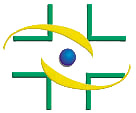 Data de Início do Ensaio Clínico no Brasil*:____/______/____Data da visita de iniciação do primeiro centro:Data da assinatura do primeiro TCLE:Data de primeira triagem:Data da primeira randomização:2. Informações sobre o 1° centro e investigador3. Centros de pesquisa que já incluíram participantes do ensaio clínico no Brasil:4. Países onde o ensaio clínico já foi iniciado:5. O estudo já teve alguma interrupção (em algum país) por questões de segurança? ☐ Sim    ☐ Não5.1 Em caso positivo, descrever os motivos da interrupção.________________________________________________________________________________________________________________________________________________________________________________________________________________________________________________________________________________________________________________________________- Esse formulário deverá ser enviado à Anvisa em até 30 dias corridos após a data de início do Ensaio Clínico no Brasil..- Assumimos civil e criminalmente, inteira responsabilidade das informações aqui prestadas.__________________________________Representante Legal (Assinatura e Carimbo)